Муниципальное общеобразовательное учреждениесредняя школа №7 имени адмирала Ф.Ф.УшаковаТутаевского муниципального района                                                                                                           Утверждаю          				                                  Директор МОУ СШ №7 						_____________ Е.А.Сапегина 							         «___»_____________2020г.7-В КЛАСС, ЗАДАНИЯ С 27.04 - 30.04.2020Понедельник  27.04.2020Понедельник  27.04.2020Понедельник  27.04.2020Понедельник  27.04.2020Понедельник  27.04.2020№ПредметТемаРекомендованное задание для изученияЭл.адрес учителядля связи1История Россия в системе международных отношений.Пар.21- 22 учебника читать, отвечать на вопр.к параграфу устно.https://www.youtube.com/watch?v=3kOgmw5PkT8 https://youtu.be/FkbT_c7YMZ4 В раб.тетр.письм.зад.3,4,6 к пар.21-22  или задания 1,2,5,7 в учебнике стр.66 (у кого нет р/т).ufkbyfdbrn@gmail.com 2Физика«Золотое правило» механики. Коэффициент полезного действия.https://www.yaklass.ru/p/fizika/7-klass/rabota-i-moshchnost-energiia-11875/koeffitcient-poleznogo-deistviia-11880 Задания и тестmaestrio83@gmail.com 3ОбществознаниеОхранять природу - значит охранять жизнь.Пар.16, читать, отвечать на вопросы к параграфу устно. Видеоурок: https://www.youtube.com/watch?v=NAZPIV7CXDw Аудиоурок: https://www.youtube.com/watch?v=LgZLjM4ImBo В рабочей тетради зад,3,4,5 письм. к пар.16. У кого нет раб.тетр. письменно   по параграфу «проверим себя» задания 1,2,3,5 на стр.139.ufkbyfdbrn@gmail.com 4МатематикаалгебраСпособ подстановкиУчебник 1036,1038maestrio83@gmail.com 5ТехнологияДевочкиХудожественное оформление изделияhttps://www.zvukrasok.ru/public/urok/5_klass/urok_1_nazvanie/3-1-0-97Русские народные художественные помыслы. Просмотреть видео. Перечислить (написать)  виды народного декоративно- прикладного искусства: резьба, роспись, вышивка, вязание, плетение, набойка….литье, лепка. –  написать определения.Практическое задание: изготовить тряпочную куколку из лоскутков ткани. Например: 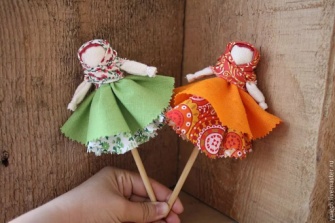 sokolova7school@gmail.com5ТехнологияМальчикиЧеканка. История её возникновения и  видыП 27 стр.132-137 учебника «Технология» 7кл.авторов А.Т.Тищенко, В.Д.Симоненкоhttp://tepka.ru/tehnologiya_7m/30.html Письменно ответить на вопросы 1,2 и 3 на стр137rnikolaj294@gmail.com6Английский языкФомина В.В.Как быть стройным и сильным? Обучение чтению (детальное)Учебник с. 109 №36 (прочитать текст, начиная со слов People need vitamins ...) На сайте learningapps.org выполнить задания в папке «Healthy body» Письменная работа:Учебник с.109 №40 (не менее 10 предложений)fmnvictoria@gmail.com 6Английский языкВодорацкая О.В.Быть стройным,Правильное ударение и чтение словСтр.104 упр.18 ответь на вопросы викторины(устно) https://edu.skyeng.ru/teacherили если нет доступа,тостр.105 упр.21(устно)olya.vodoratskaya9108110350@gmail.com 7МузыкаРок-музыка и ее отдельные направления А. Рыбников  Рок-опера «Юнона и Авось». 1.Записать тему урока «Рок-музыка и ее отдельные направления. А. Рыбников  Рок-опера «Юнона и Авось». 2.Познакомиться с новым  жанром  « рок  музыка», «рок опера», записать определения, в каких годах появляется рок в нашей стране(используя интернет).3.Послушать отрывки из рок оперы А.Рыбникова «Юнона и Авось» . Уметь ответить на вопросы: содержание оперы,  почему произведение имеет такое название. 4.Послушай музыку, открой ссылку, нажав Ctrlhttps://www.yandex.ru/yandsearch?clid=1882610&text=слушать%20отрывки%20из%20оперы%20юнона%20и%20авось&l10n=ru&lr=16А. Рыбников. Рок-опера «Юнона и Авось»: (Я тебя никогда не забуду. Сцена в церкви. Молитва. Ария Пресвятой Девы. Сцена на балу. Белый шиповник). julya.alex2020@gmail.com Вторник  28.04.2020Вторник  28.04.2020Вторник  28.04.2020Вторник  28.04.2020Вторник  28.04.2020№ПредметТемаРекомендованное задание для изученияЭл.адрес учителядля связи1БиологияРоль птиц и млекопитающих в жизни человека.П48 Конспект.malinovazoa544@gmail.com 2ИКТТехнология мультимедиа.https://www.yaklass.ru/p/informatika/7-klass/multimedia-13638/programma-po-sozdaniiu-prezentatcii-powerpoint-2007-13406 Задания и тестmaestrio83@gmail.com 3История«Под рукой» российского государя.Пар.23 учебника читать, отвечать на вопр.к параграфу устно.https://www.youtube.com/watch?v=pV8MwwBTdkM https://www.youtube.com/watch?v=PAeWMJX1qv4 В раб.тетр.письм.зад.1,3,4 к пар.23  или задания 1,2,4,5 в учебнике стр.73(у кого нет р/т).ufkbyfdbrn@gmail.com 4Химия2.ФильтрованиеУчебник, с.86-87.
ИЛИhttps://resh.edu.ru/subject/lesson/1522/start/(просмотр разделов: начнем урок, основная часть, выполнение тренировочных заданий) Прислать учителю фото конспекта темы «Фильтрование»
ИЛИВыполнение на оценку контрольных заданий по данной теме в РЭШaiterekhina1509@gmail.com 5Русский язык Переход одной части речи в другую П.40, стр 221 Упр 535(только 1) выписать из предложений словосочетанияElenaenkof@Gmail.com6Литература М.М.Пришвин. Анализ рассказа «Москва-река» Стр 145-151 читать биографию стр 143 ,ответить на вопросы и задания на стр 150-151 устноElenaenkof@Gmail.comСреда  29.04.2020Среда  29.04.2020Среда  29.04.2020Среда  29.04.2020Среда  29.04.2020№ПредметТемаРекомендованное задание для изученияЭл.адрес учителядля связи1ИЗОМода, культура 
и ты. Композиционно-конструктивные принципы дизайна одежды.1.Пройти по ссылке:https://infourok.ru/prezentaciya-k-uroku-moda-i-ti-kompozicionnokonstruktivnie-principi-dizayna-odezhdi-1885700.html   2. Ознакомиться с материалом. Сделать зарисовки школьной формы, которую бы вы хотели носить.3. По этой ссылке посмотрите, кто такой дизайнер. https://yandex.ru/video/preview/?filmId=13723733955560892873&reqid=1587416821144236-1547742375298899441000115-man1-2848-V&suggest_reqid=268926133152640022968413771294729&text=профессия+дизайнер+по+костюмам tmirgalyautdinova@gmail.com 2Русский языкР.Р.Характеристика человекаП,42 прочитать правила, упр 542(2)-во 2 тексте выписать предложения с обратным порядком словElenaenkof@Gmail.com3Физическая культураВерхняя передача в волейболе техника.https://scsw.ru/verhnyaya-peredacha-v-volejbole/После ознакомления с темой. Подготовить сообщение ( 1 рукописный лист), выслать учителю по готовности  sergeiasb466@gmail.com4МатематикагеометрияРешение задач на построениеhttps://www.yaklass.ru/p/geometria/7-klass/treugolniki-9112/zadachi-na-postroenie-10433 Задания и тестmaestrio83@gmail.com 5Английский языкФомина В.В.Здоровье превыше всегоВведение новой лексикиСайт learningapps.org папка “Health”fmnvictoria@gmail.com5Английский языкВодорацкая О.В.Быть стройным,Правильное ударение в словах и чтение диалогаУчебник стр.106 упр.27 (устно) чит.переводитьhttps://edu.skyeng.ru/teacherили если нет доступа,тостр.105 упр.24(устно)olya.vodoratskaya9108110350@gmail.com 6Французский языкАлина заболелаучебник у. 4 с. 85 вставить словаsvetlanaandreevnakozulina@gmail.com Четверг 30.04.2020Четверг 30.04.2020Четверг 30.04.2020Четверг 30.04.2020Четверг 30.04.2020№ПредметТемаРекомендованное задание для изученияЭл.адрес учителядля связи1Английский языкФомина В.В.У врача, в аптеке Обучение диалогической речиСайт learningapps.org папка “Pharmacy/doctor”Учебник с. 111 №48 прочитать, №49 (прочитать диалог) Письменная работа:Учебник с.111 №50 составить диалог, используя словосочетания из упражнения, в парах (всего не менее 10 реплик и указать свою пару) или самостоятельно (всего 7-8 реплик)fmnvictoria@gmail.com1Английский языкВодорацкая О.В.Повторение колич. и порядковых числительныхУчебник стр.106 упр.29https://edu.skyeng.ru/teacherили если нет доступа,тоучебник стр.107 упр.31(раздели слова и фразы на 2 колонки-что помогает/мешает быть стройным (в форме)olya.vodoratskaya9108110350@gmail.com 2ГеографияЧеловек на евразийском пространстве.https://yandex.ru/video/preview/?filmId=3501579359140714236&text=видео%20урок%20человек%20на%20евразийском%20пространстве&path=wizard&parent-reqid=1587731762840762-643154080125909692500121-production-app-host-man-web-yp-298&redircnt=1587732531.1§47 Мои географические исследования выполнить письменно. На вопросы ответить устно.cygankovaelenka@gmail.com3Литература«Мещерская сторона ». Комментирование чтение и анализ глав  «Обыкновенная земля», «Первое знакомство»https://go.mail.ru/search_video?src=go&fm=1&rf=https%253A%252F%252Fe.mail.ru%252F&sbmt=1587662841497&q=«Мещерская+сторона+».паустовский++Комментирование+чтение+и+анализ+глав++«Обыкновенная+земля»%2C+«Первое+знакомство»  - прослушатьстр 154-165 читатьElenaenkof@Gmail.com 4Русский языкР.Р.Характеристика человекаУпр 545 (устно)Elenaenkof@Gmail.com5Математика алгебраРешение систем линейных уравнений методом подстановки.Учебник 1042,1044maestrio83@gmail.com 6ФизикаРешение задач по теме «Простые механизмы. «Золотое правило» механики»https://www.yaklass.ru/TestWork/Join/b_-npTcPvUGgJWHrghEfJg 
ПВmaestrio83@gmail.com7Физическая культураПравила игры в волейбол.https://scsw.ru/pravila-volejbola/osnovnye-pravila-klassicheskogo-volejbola/После ознакомления с темой. Подготовить сообщение ( 1 рукописный лист), выслать учителю по готовности sergeiasb466@gmail.com